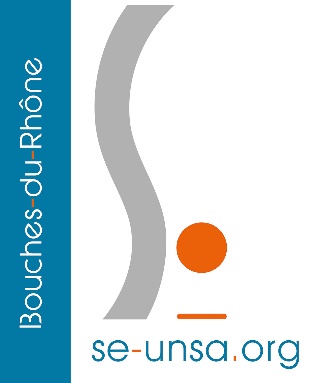 Agir sur le non-remplacementavec le registre Santé et Sécurité au TravailLe SE-Uns propose aux enseignants deux signalements types pour alerter notre employeur sur les conséquences du non-remplacement dans nos écoles et établissementsCes deux textes peuvent être copiés collés dans la partie « Description de la situation dangereuse ou du problème » de la fiche du Registre SST, en fonction de qui le fait. 1. Vous avez été absent.e plusieurs fois et vous n’avez pas été remplacé.e :Lors de mon absence du …. , je n'ai pas été remplacé(e). C'est la Xème fois que cela se produit. Ces absences sont indépendantes de ma volonté et mes non remplacements répétés me mette dans une situation inconfortable vis-à-vis de mes collègues et des parents.Ils obligent les autres enseignants à se partager mes élèves et devoirs accueillir jusqu’à X élèves dans leur classe.A plusieurs reprises mes élèves n'ont donc pas pu bénéficier d'une véritable journée de classe avec un.e remplaçant.e. Aussi, des tensions commencent à apparaître avec mes collègues et avec les parents d'élèves. Le fonctionnement de l’école s’en ressent.Je subis cette situation et je le vis très mal.Il est urgent de répondre au problème du non remplacement et de trouver les moyens pour y remédier.2. Un.e de vos collègues a été absent.e et n’a pas été remplacé.e :Un(e) enseignant(e) de mon école n'a pas été remplacé(e) le …....... C'est la Xème fois que cela se produit. Ces situations répétées de non remplacement dans notre école sont pesantes et, personnellement, elles m’impactent aussi bien moralement que physiquement. Ces jours là, l’effectif de ma classe peut atteindre les X élèves.Mes élèves ne peuvent donc pas bénéficier d'une véritable journée de classe et, en plus de l’impacte sur leurs conditions d’apprentissages et sur mes conditions de travail, la répétition de ces absences non remplacées fait apparaître des tensions avec les parents d'élèves. Le fonctionnement de l’école s’en ressent.Il est urgent de répondre au problème du non remplacement et de trouver les moyens pour y remédier.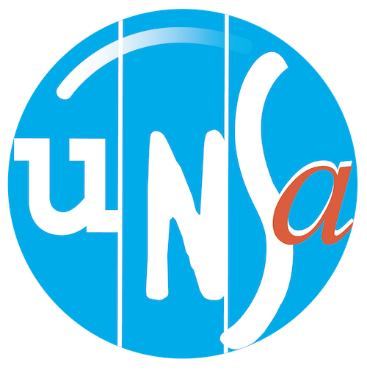 